Block Notes n. 12, giugno 2022Dipartimento Welfare e nuovi diritti della Cgil Lombardia A cura di M. Vangi, L. Finazzi, S. Pulici, M. Vespa In questo numeroDalle Agenzie di stampa regionaliSanità, forte collaborazione con medici medicina generale e infermieriIn Lombardia dal 5 luglio scelta medico famiglia e pediatra in farmaciaRegione stanzia 27,6 milioni per la Fondazione Ricerca BiomedicaIstituto tumori e Papa Giovanni di Bergamo nella rete screening polmonareLombardia, approvato modello percorsi diagnostico terapeutici assistenzialiCovid, RT supera quota 1. Moratti: usare mascherine in ambienti affollatiRegione Lombardia in prima linea per la nuova valutazione della disabilità Vicepresidente Moratti: nuova task force per ridurre lista e tempi d’attesaAl centrodestra duole la medicina territoriale Carceri: una sola Rems non basta Solo ritardi e caos. Sulla medicina territoriale nomine fittizie e confusione organizzativaChe fine hanno fatto i fondi per potenziare le terapie intensive? LombardiaSocialeDalle Agenzie di stampa nazionaliContratto comparto sanità: via libera ad Atto di Indirizzo IntegrativoProtesi mammarie: via libera da Stato-Regioni all’istituzione del registro nazionale Diminuisce il ricorso all’aborto: i dati della relazione inviata al ParlamentoComparto sanità: firmata ipotesi per rinnovo contrattoAssistenza territoriale: in Gazzetta Ufficiale la riformaTerzo settore: chieste modifiche per iscrizione enti a Registro unico nazionale (RUNTS) Le Case della ComunitàMedicina Generale e Cure PrimarieEffetti collaterali della pandemiaIn Brasile tornano i manicomiPer un’Economia al servizio della SaluteSanità: dal Covid alle case di comunitàLa povertà rimane stabile, ma è una media di TrilussaQuanto costa limitare il diritto all’abortoAnziani non autosufficienti: in arrivo scelte decisiveEpiCentroDiabete La Relazione al Parlamento 2022World No Tobacco Day. Diabete. Aggiornamento della sezioneInterruzione volontaria di gravidanza. L’IVG in Italia, i dati 2020Il prezzo minimo dell’alcol come misura di contrasto al consumo dannosoOsservatorio Medicina di Genere: nuovi documenti onlineDalle Agenzie di stampa regionaliDa “Lombardia Notizie online”, Agenzia di stampa della Regione Lombardia Dalla newsletter del 9 giugno 2022Sanità, forte collaborazione con medici medicina generale e infermieriCollaborazione tra medici di Medicina generale e infermieri: interviene, con una Nota,  la Direzione generale Welfare della Regione Lombardia. “È utile pensare - si legge nella Nota – a forme di organizzazione innovative che utilizzino personale infermieristico. Quest’ultimo non è certo in sostituzione dell’attività e del ruolo del medico di famiglia ma a supporto e sotto la sua responsabilità. L’obiettivo è infatti collaborare e prendere in carico un numero maggiore di assistiti rispetto a quanto è possibile fare ora”. Il riferimento è alla grave carenza di medici di Medicina generale. In alcuni ambiti della nostra Regione questa situazione impedisce infatti l’assegnazione al cittadino del proprio medico di famiglia. La Direzione generale Welfare nella Nota ribadisce inoltre “la straordinarietà e temporaneità della situazione”. “È quindi un sostegno organizzativo – prosegue la Nota – non professionale”. Collaborazione medici e infermieri. “Le figure professionali mediche e infermieristiche – sottolinea la Nota – hanno infatti competenze diverse, non sovrapponibili né interscambiabili, ma sicuramente sinergiche e complementari”. La Direzione generale Welfare spinge infatti per una integrazione tra diverse figure professionali, nel rispetto di competenze e ruoli, che assistano la persona nei suoi bisogni. “Un modello organizzativo – è scritto ancora nella Nota – che si concretizza nelle Case di comunità”. Cure primarie. “È già insediato – si ricorda nella Nota – il Gruppo di lavoro con medici di Medicina generale, pediatri di libera scelta e infermieri.  Voluto dalla vicepresidente e assessore al Welfare di Regione Lombardia ha l’obiettivo di affrontare le tematiche delle cure primarie e dei modelli assistenziali territoriali”. Risposte adeguate ai cittadini. “La Direzione generale Welfare ribadisce la volontà di una sempre più stretta collaborazione con medici di Medicina generale e Professioni infermieristiche, promuovendo forme di integrazione. Invita inoltre a evitare strumentalizzazioni e false interpretazioni. Queste infatti – conclude la Nota – poco aiutano sia alla risoluzione dei problemi sia a fornire risposte adeguate alle reali esigenze dei cittadini”. Dalla newsletter del 13 giugno 2022In Lombardia dal 5 luglio scelta medico famiglia e pediatra in farmaciaSarà possibile scegliere (o revocare) il medico di famiglia e il pediatra anche nelle farmacie lombarde. Lo prevede una delibera approvata dalla Giunta regionale su proposta della vicepresidente e assessore al Welfare Letizia Moratti. Fa seguito alla convenzione sottoscritta da Regione Lombardia, Federfarma Lombardia e Assofarm Confservizi Lombardia. Il servizio sarà attivo a partire da martedì 5 luglio. Sperimentazione scelta medico famiglia con esiti positivi. Dal 2014 questa possibilità è già offerta gratuitamente ai cittadini di 86 farmacie ubicate sul territorio dell’ATS Brianza. La sperimentazione ha dato esiti molto positivi in particolare sulla riduzione dei tempi di attesa. Vicepresidente Moratti: così facilitiamo la vita dei cittadini. “Questo servizio consentirà ai cittadini – ha detto la vicepresidente e assessore al Welfare Letizia Moratti – di scegliere nelle farmacie lombarde il medico di medicina generale e il pediatra di libera scelta. Sarà un’importante alternativa alla scelta che oggi si effettua nei vari uffici delle ASST. Attraverso le farmacie, che ringrazio per l’adesione, verrà facilitata la vita dei cittadini che avranno un servizio più vicino a casa e capillare sul territorio. Una decisione convinta di Regione Lombardia che darà notevoli vantaggi e semplificazione delle modalità di accesso dei cittadini ai servizi sanitari e socio sanitari”.Dalla newsletter del 14 giugno 2022Regione stanzia 27,6 milioni per la Fondazione Ricerca BiomedicaLa Giunta regionale, su proposta della vicepresidente e assessore al Welfare Letizia Moratti, ha approvato il ‘Piano d’Azione 2022’ della Fondazione Regionale per la Ricerca Biomedica destinando 27,6 milioni di euro. Obiettivo del Piano, il sostegno all’innovazione e alla ricerca clinica e gestionale nel Servizio Sanitario Regione (SSR) per migliorarne la capacità di assistenza e cura. Approvato il piano 2022 della Fondazione ricerca Biomedica. Il ‘Piano di Azione 2022’ presentato dalla Fondazione Regionale per la Ricerca Biomedica e approvato da Regione Lombardia, destina 26 milioni di euro per bandi sulla ricerca, e 1,6 milioni di euro per il funzionamento della Fondazione. Destinatari sono i soggetti che svolgono attività di ricerca: l’Azienda regionale emergenza urgenza (Areu), le Ats, Asst e Irccs di diritto pubblico e privato. Anche le Università e gli organismi di ricerca pubblici o privati potranno partecipare ai bandi come partner di progetto di uno dei destinatari principali. Leggi tutto. Dalla newsletter del 20 giugno 2022Istituto tumori e Papa Giovanni di Bergamo nella rete screening polmonareL’Istituto tumori di Milano e l’Asst Papa Giovanni XXIII di Bergamo entrano nella rete italiana screening polmonare. Le due strutture sanitarie sono state individuate dalla Giunta regionale che ha approvato una delibera proposta dalla vicepresidente e assessore al Welfare Letizia Moratti. La rete nazionale screening polmonare. Sono in tutto 18 i centri che costituiscono la ‘Rete italiana screening polmonare’ a cui è affidato il compito di realizzare il programma di prevenzione e monitoraggio del tumore al polmone. Regione Lombardia ha inoltre disposto l’erogazione di 340.670 euro di fondi ministeriali ai due centri lombardi. Moratti: pronti ad avviare programma prevenzione e monitoraggio tumore al polmone. “Un programma importante – ha sottolineato la vicepresidente e assessore al Welfare, Letizia Moratti -. I dati sono molto allarmanti, infatti il fumo di tabacco è la più importante causa di morte evitabile in tutti i paesi ad alto reddito, compresa l’Unione Europea e l’Italia. Ed è causa di circa 6 milioni di decessi ogni anno secondo l’Organizzazione mondiale della sanità (OMS). In assenza di misure efficaci si stima che il numero possa arrivare a 8 milioni. L’Istituto tumori di Milano e il Papa Giovanni XXIII di Bergamo soddisfano pienamente i requisiti vista l’altissima specializzazione nel settore. E sono già pronti ad avviare il programma di prevenzione e monitoraggio del tumore al polmone”.Dalla newsletter del 21 giugno 2022Lombardia, approvato modello percorsi diagnostico terapeutici assistenzialiIl paziente al centro di un processo decisionale informato e condiviso con i professionisti sanitari che lo hanno in cura. È quanto prevede il ‘Modello lombardo per la strutturazione operativa dei percorsi diagnostico terapeutici assistenziali’ (PDTA), approvato dalla Giunta regionale su proposta della vicepresidente e assessore al Welfare, Letizia Moratti. Il Modello, centrato sui principi promossi dalle migliori evidenze scientifiche e sul quadro normativo di riferimento, declina compilazione, implementazione, monitoraggio e revisione dei percorsi diagnostico terapeutici assistenziali. I PDTA sono interventi complessi che operano in sistemi complessi come il SSR. Tendono al conseguimento di risultati multipli e prevedono l’implementazione di processi di cura diversificati tra loro, ma interagenti ed interdipendenti. Leggi tutto. Covid, RT supera quota 1. Moratti: usare mascherine in ambienti affollati“La crescita dell’incidenza dei contagi Covid ha avuto un rimbalzo negli ultimi dieci giorni in tutta Europa, anche in Lombardia. L’indice RT supera quota 1. Tutto questo ci induce ad assumere atteggiamenti di prudenza”. Lo sostiene in una nota la vicepresidente ed assessore al Welfare di Regione Lombardia, Letizia Moratti. “Il Covid – aggiunge – è una malattia multisistemica insidiosa che può causare danni di lungo periodo all’organismo”. “Utilizzare le mascherine negli ambienti affollati è una precauzione che ci costa poco e ci aiuta a non ammalarci e a non contagiare a nostra volta i nostri amici e i nostri cari. Una buona prassi che quindi continuo a raccomandare”. “La vaccinazione con quarta dose dei fragili e degli anziani con più di 80 anni – sottolinea la vicepresidente – è poi fondamentale per la loro protezione. Considerata la forte contagiosità delle varianti Omicron, non bisogna aspettare, confidando nell’estate”. Leggi tutto. Dalla newsletter del 28 giugno 2022Regione Lombardia in prima linea per la nuova valutazione della disabilità. Assessore Locatelli incontra delegazione OcseNuova valutazione della disabilità con un progetto condotto dall’Ocse illustrata a Palazzo Lombardia lunedì 27 e martedì 28 giugno. Alessandra Locatelli, assessore alla Famiglia, Solidarietà sociale, Disabilità e Pari opportunità di Regione Lombardia, ha incontrato a Palazzo Lombardia la delegazione Ocse (Organizzazione per la cooperazione e lo sviluppo economico). Ocse, valutazione disabilità in Lombardia. La Direzione Generale Famiglia ha risposto alla manifestazione di interesse relativa alla partecipazione al progetto ‘Migliorare il sistema di valutazione e di protezione sociale della disabilità in Italia’. Si tratta di un percorso finanziato dalla Commissione Europea su richiesta del Governo e condotto dall’Ocse in stretta collaborazione con l’Ufficio per le politiche in favore delle persone con disabilità. Leggi tutto. Dalla newsletter del 30 giugno 2022Vicepresidente Moratti: nuova task force per ridurre lista e tempi d’attesaCostituita in Lombardia una task force finalizzata a ridurre tempi e liste d’attesa e verificare la corretta gestione delle prestazioni in ambito ospedaliero e territoriale. L’obiettivo è di migliorare le performance ferme restando le responsabilità dei Direttori. È il contenuto della delibera di Giunta approvata su proposta della vicepresidente e assessore al Welfare, Letizia Moratti. La nuova struttura denominata ‘Unità di intervento per la riduzione dei tempi e liste d’attesa delle prestazioni sanitarie e sociosanitarie’, è composta da professionalità della Direzione Generale Welfare di Regione Lombardia, ATS, ASST, Agenzia di Controllo del Sistema Socio Sanitario Lombardo (ACSS), Università, e risponde direttamente all’Assessorato al Welfare e alla DG Welfare. Leggi. Da “Settegiorni PD”, news letter del gruppo PD in Consiglio regionale Dalla newsletter n. 602 del 10 giugno 2022Al centrodestra duole la medicina territoriale. Moratti alle prese con carenza di medici e di case di comunità ne sbaglia due in pochi giorniMancano i medici? In Lombardia ci mettiamo gli infermieri. È il senso di una dichiarazione della vicepresidente Moratti, profferita di fronte a una platea di professionisti sanitari, che forse sperava rimanesse lì confinata. Così non è stato ed è scoppiato il pandemonio. E che dire delle Case di comunità? Con un tratto di penna, sperando che tutto passasse nel silenzio, ne ha cancellate 17 delle 216 che devono essere realizzate con i fondi del PNRR, facendo arrabbiare i sindaci. E dire che ne servono molte di più! Leggi tutto. Carceri: una sola Rems non basta. I due giovani che si sono suicidati a San Vittore non dovevano trovarsi in una cella, ma in una residenza idonea a curare i loro disturbi mentaliCurare il disagio psichico dei detenuti è sempre più difficile: i casi aumentano, ma i posti nelle residenze per l’esecuzione delle misure di sicurezza per gli autori di reati affetti da disturbi mentali, le cosiddette Rems, purtroppo no. In tutta la Lombardia esiste una sola di queste strutture, a Castiglione delle Stiviere, e non è affatto sufficiente: gli ultimi due casi di suicidio, avvenuti nel giro di quindici giorni, ne costituiscono la dolorosa, quanto lampante, conferma. Leggi tutto. Dalla newsletter n. 603 del 17 giugno 2022Solo ritardi e caos. Sulla medicina territoriale nomine fittizie e confusione organizzativaLa medicina territoriale rischia di non vedere la luce in Lombardia. E questo perché la Regione non rispetta i tempi che lei stessa si è data, non ascolta gli amministratori locali e attua modelli organizzativi complessi e del tutto inadeguati a creare un sistema efficace. Lo dimostrano la risposta a un’interrogazione del Pd e le nuove regole di funzionamento degli enti di rappresentanza dei Sindaci nelle aziende sanitarie pubbliche, approvate in commissione mercoledì. Leggi tutto. Dalla newsletter n. 604 del 24 giugno 2022Che fine hanno fatto i fondi per potenziare le terapie intensive? Stanziati dal governo, utilizzati in piccola parte. La nostra denuncia approda a Report, Rai3Nel 2020, durante la prima e la seconda ondata della pandemia, il Governo stanziò ingenti risorse per costruire nuovi reparti di terapia intensiva e potenziare il sistema sanitario regionale. La quota destinata alla Lombardia era stata di 225 milioni di euro. Bene, due anni dopo è stato realizzato appena il 16% dei lavori previsti. Lo ha denunciato la nostra consigliera Carmela Rozza che, intervistata da Report, ha spiegato che anche durante la terza e quarta ondata gli ospedali hanno fatto fronte alla situazione in maniera emergenziale, trasformando i reparti ordinari in reparti COVID, senza realizzare investimenti strutturali come invece previsto dal piano commissariale. Perché il piano di potenziamento della rete ospedaliera in Lombardia non è mai davvero partito e in tantissimi ospedali non sono nemmeno iniziati i lavori? Guarda il video. Da “LombardiaSociale”Dalla Newsletter VI del 9 giugno 2022Programmazione. Come cambia la governance lombarda? Organismi, funzioni e competenze previsti dal nuovo regolamento regionaleAnziani. Prime riflessioni sul Sistema Nazionale di Assistenza, la proposta del Patto per un nuovo welfare sulla non autosufficienzaPovertà. Pubblicato il nuovo Piano regionale per i servizi di contrasto alla povertà 2021-2023Spesa. Come si è modificata la spesa sanitaria durante la pandemia? La Lombardia a confronto con le altre RegioniDisabilità. Nuovo programma regionale L. 112: aspetti di continuità e di novità per il 2022Minori e famiglia. Come una buona pratica può diventare una policy territoriale? Il modello delle reti di famiglie affidatarieAtti e normative. Vita indipendente. I principali contenuti del disegno di legge regionale presentato su iniziativa consiliareDalla “Conferenza delle Regioni”: www.regioni.it/newsletter Da Regioni.it n. 4309 del 6 giugno 2022Contratto comparto sanità: via libera ad Atto di Indirizzo IntegrativoIl Comitato di settore Regioni-Sanità si è riunito oggi per definire l’Atto di Indirizzo Integrativo necessario per la chiusura del negoziato relativo al rinnovo del contratto - triennio 2019-2021 – per il personale del comparto della sanità. L’approvazione dell’Atto di Indirizzo integrativo si è resa necessaria per tenere conto delle novità introdotte dalla Legge di Bilancio 2022 che ha previsto lo stanziamento di ulteriori risorse per la definizione dell’ordinamento professionale e dell’integrazione del salario accessorio. Leggi tutto. Da Regioni.it n. 4310 del 7 giugno 2022Protesi mammarie: via libera da Stato-Regioni all’istituzione del registro nazionale obbligatorio. Parere favorevole nella seduta del 25 maggioLa Conferenza Stato-Regioni ha espresso, nella seduta del 25 maggio 2022, parere favorevole sullo schema di decreto che istituisce il Registro nazionale degli impianti protesici mammari. Sta per completarsi così l’iter del provvedimento che disciplinerà operativamente il registro nazionale delle protesi mammarie, previsto dalla legge 86/2012 e dal decreto del Presidente del Consiglio dei Ministri del 3 marzo 2017. Leggi tutto. Da Regioni.it n. 4314 del 14 giugno 2022Diminuisce il ricorso all’aborto: i dati della relazione inviata al ParlamentoL’evoluzione della percentuale di aborti ripetuti - si legge nella Relazione sui dati definitivi del 2020 trasmessa l’8 giugno al Parlamento - conferma che la tendenza al ricorso all’aborto nel nostro Paese è in costante diminuzione, ormai anche tra le cittadine straniere; il fenomeno è spiegabile presumibilmente con il maggiore e più efficace ricorso a metodi per la procreazione consapevole, alternativi all’aborto, secondo gli auspici della Legge. La percentuale di interruzione volontaria della gravidanza (IVG) effettuate da donne con precedente esperienza abortiva continua a diminuire dal 2009 ed è risultata pari al 24,5% nel 2020. Analizzando i dati per cittadinanza si conferma che la percentuale di donne che ha effettuato precedenti IVG è maggiore tra le straniere (32,7%) rispetto alle italiane (21,2%). Leggi tutto. Da Regioni.it n. 4316 del 16 giugno 2022Comparto sanità: firmata ipotesi per rinnovo contrattoÈ stata firmata ieri in tarda serata, dall’Aran e dalle organizzazioni sindacali, l’ipotesi per rinnovo del contratto per il personale del comparto della sanità (triennio 2019-2021), dopo che il Comitato di Settore Regioni-Sanità il 6 giugno aveva definito l’Atto di Indirizzo Integrativo necessario per la chiusura del negoziato. Ora il contratto sarà trasmesso dall’Aran al Comitato di Settore per il parere, al Governo per eventuali osservazioni e alla Corte dei conti per la certificazione dei costi. Leggi. Da Regioni.it n. 4321 del 23 giugno 2022Assistenza territoriale: in Gazzetta Ufficiale la riforma“Con la pubblicazione in Gazzetta ufficiale del decreto di riforma dell’assistenza territoriale tutti gli obiettivi del Pnrr Salute, in scadenza il 30 giugno, sono stati conseguiti”, dichiara il ministro della Salute, Roberto Speranza. Case di comunità, ospedali di territorio, assistenza domiciliare, infermieri di famiglia, sono alcune delle voci di questo provvedimento che riforma l’assistenza sanitaria territoriale: Decreto 23 maggio 2022, n. 77 - Regolamento recante la definizione di modelli e standard per lo sviluppo dell’assistenza territoriale nel Servizio sanitario nazionale. (22G00085) (GU Serie Generale n.144 del 22-06-2022). Entrata in vigore del provvedimento: 07/07/2022. Leggi tutto. Da Regioni.it n. 4322 del 27 giugno 2022Terzo settore: chieste modifiche per iscrizione enti a Registro unico nazionale (RUNTS). Documento della Conferenza delle Regioni del 21 giugnoLe vigenti disposizioni in materia di Terzo Settore ed il Decreto legislativo 3 luglio 2017, n. 117 recante: “Codice del Terzo settore” sono stati oggetto di una riflessione della Conferenza delle Regioni che si è tenuta il 21 giugno. In particolare l’imminente scadenza di alcuni adempimenti relativi all’attuazione di tale Decreto, non consentirebbe il rispetto dei tempi per l’iscrizione degli Enti al Registro Unico Nazionale del Terzo Settore. Per questo motivo la Conferenza delle Regioni e delle Province autonome ha condiviso alcune proposte emendative, ritenute urgenti e prioritarie. Il testo di tali proposte è stato inviato al ministro Andrea Orlando. Leggi tutto. Da “SaluteInternazionale.info”Dalla newsletter del 3 giugno 2022 Le Case della ComunitàSapranno le Case della Comunità diventare un effettivo strumento di trasformazione e di rinnovamento delle Cure primarie e della Medicina di famiglia? Se ne discute avendo come riferimento il Libro Azzurro. Leggi tutto. Medicina Generale e Cure PrimarieUn libro meraviglioso, quello curato da Viviana Forte e Cristina Vito, scritto per mostrare che esiste una quota di Medici e Mediche di Medicina Generale che ha alt(r)e aspettative per la professione, alt(r)e esigenze formative, assistenziali, sociali e di ricerca. Leggi tutto. Dalla newsletter del 9 giugno 2022 Effetti collaterali della pandemiaLa pandemia da COVID-19 ha avuto notevoli ripercussioni sull’uso dei servizi sanitari di base, in particolare quelli di salute materno-infantile, sia a causa delle restrizioni che del minore afflusso dell’utenza, timorosa di contrarre l’infezione nelle strutture sanitarie. Leggi tutto. Dalla newsletter del 16 giugno 2022 In Brasile tornano i manicomiIl Governo Bolsonaro ha smantellato la riforma psichiatrica brasiliana, caratterizzata dall’estinzione dei manicomi, dall’apertura di servizi sostitutivi dell’internamento e dalla costruzione di progetti comunitari per coloro che soffrono di disturbi mentali. Leggi tutto. Dalla newsletter del 30 giugno 2022 Per un’Economia al servizio della SaluteAbbiamo bisogno di una narrazione che trasformi la visione del finanziamento per la salute da una spesa ad un investimento in una società sana. Il Manifesto del Council on the Economics of Health for All. Leggi tutto. Da “Lavoce.info”Dalla newsletter del 3 giugno 2022Sanità: dal Covid alle case di comunitàTra finanziamento per il Ssn e Pnrr, le risorse per la sanità non mancano. Restano i problemi del coordinamento fra servizi territoriali e ospedalieri previsti dalle riforme e delle spese per il personale. Servirebbe anche una European Health Union. Leggi tutto. Dalla newsletter del 17 giugno 2022La povertà rimane stabile, ma è una media di TrilussaNel 2021, la povertà assoluta in Italia è rimasta stabile: un dato allarmante, considerando i massimi raggiunti nel 2020. Si tratta di un risultato dovuto a forti differenze territoriali, con il Nord in maggiore ripresa. Leggi tutto. Dalla newsletter del 28 giugno 2022Quanto costa limitare il diritto all’abortoLa decisione della Corte suprema statunitense di abolire il diritto all’aborto a livello federale avrà importanti conseguenze negli Stati Uniti. Dal punto di vista economico, maggiori restrizioni all’aborto hanno un impatto molto negativo, sia per le conseguenze dirette che per quelle indirette. Leggi tutto. Anziani non autosufficienti: in arrivo scelte decisiveTra poco il Governo presenterà il disegno di legge delega per la riforma dell’assistenza agli anziani non autosufficienti. È un’occasione da non sprecare. Per delineare un quadro adeguato, è necessario introdurre il Sistema nazionale assistenza anziani. Leggi tutto. Da “EpiCentro” il portale dell’epidemiologia per la sanità pubblica a cura del Centro nazionale per la prevenzione delle malattie e la promozione della salute dell’Istituto superiore di sanità: www.epicentro.iss.itLe novità sul numero 901 del 1° giugno 2022Diabete La Relazione al Parlamento 2022A maggio 2022 è stata pubblicata la Relazione al Parlamento diabete 2021, relativa al periodo 2019-2020. Il testo analizza e spiega i dati di prevalenza del diabete in Italia e nel mondo, il consumo di farmaci associato a questa patologia, l’organizzazione delle attività diabetologiche durante l’emergenza COVID-19 e le attività di prevenzione e gestione delle complicanze messe in campo nel nostro Paese. Leggi il commento dei ricercatori e delle ricercatrici ISS.World No Tobacco Day. Come ogni anno il 31 maggio, in contemporanea con la Giornata mondiale senza tabacco 2022 (World No Tobacco Day) promossa dall’OMS, si è svolto a Roma il XXIV Convegno nazionale “Tabagismo e servizio sanitario nazionale“, organizzato dall’ISS. L’evento è stata occasione per presentare i dati forniti dal “Rapporto sul fumo in Italia”, dall’attività del Telefono verde contro il fumo e dall’attività di mappatura dei Centri antifumo.Le novità sul numero 902 del 9 giugno 2022Diabete. Aggiornamento della sezioneSecondo l’Organizzazione Mondiale della Sanità (OMS), la prevalenza del diabete mellito è in continuo aumento e, nel 2019, con 1,5 milioni di decessi è stata la nona causa di morte nel mondo. Leggi l’aggiornamento dell’epidemiologia italiana, basata sui dati presentati nella Relazione al Parlamento sul diabete, e di quella mondiale. Le novità sul numero 903 del 16 giugno 2022Interruzione volontaria di gravidanza. L’IVG in Italia, i dati 2020L’8 giugno è stata trasmessa al Parlamento la relazione contenente i dati definitivi per il 2020 sull’attuazione della legge 194/78, contenente norme per la tutela sociale della maternità e per l’interruzione volontaria di gravidanza (IVG). Nel 2020, sono state notificate 66.413 IVG in Italia, pari a un tasso di abortività di 5,4 IVG ogni 1000 donne tra 15 e 49 anni, uno tra i più bassi a livello globale. La legalizzazione dell’aborto, l’accesso alla contraccezione e il supporto dei professionisti socio-sanitari dei Consultori familiari e dei presidi sanitari che effettuano le IVG hanno permesso alle donne italiane di prevenire le gravidanze indesiderate riducendo notevolmente il ricorso all’aborto volontario, secondo gli auspici della legge 194. Rispetto al 1983, anno di massima incidenza del fenomeno, quando in Italia si registrarono 243.801 IVG, nel 2020 la riduzione degli aborti raggiunge il 71%. Si tratta di uno tra i più brillanti interventi di prevenzione di salute pubblica realizzati in Italia. Leggi il commento di Serena Donati (ISS). Le novità sul numero 904 del 23 giugno 2022Il prezzo minimo dell’alcol come misura di contrasto al consumo dannosoIl 21 giugno 2022 l’Ufficio europeo per la prevenzione e il controllo delle malattie non trasmissibili dell’OMS ha pubblicato online un nuovo rapporto sul prezzo minimo dell’alcol come misura di contrasto al consumo dannoso. Il nuovo rapporto dell’OMS, dal titolo “No place for cheap alcohol. The potential value of minimum pricing for protecting lives”, esplora questa misura di intervento e prevenzione in modo approfondito, fornisce una prima revisione generale delle politiche di prezzo minimo sull’alcol e riassume le evidenze più recenti sul loro impatto per i Paesi. Leggi l’approfondimento dei ricercatori ISS.Le novità sul numero 905 del 30 giugno 2022Osservatorio Medicina di Genere: nuovi documenti onlineIl 16 giugno 2022, in concomitanza con la riunione plenaria dell’Osservatorio dedicato alla medicina di genere, sono stati approvati tre documenti prodotti dai Gruppi di Lavoro (GdL): il “Glossario di medicina di genere”, il documento “Appropriatezza terapeutica delle persone transgender” e il documento “Analisi descrittiva della salute delle persone migranti in ottica di genere. Raccomandazioni per il personale sanitario”. Questo numero di Block Notes è pubblicato sul nostro sito al seguente LinkTutti i numeri arretrati di Block Notes sono disponibili sul sito della CGIL Lombardia al seguente Link.CI TROVI ANCHE SU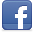 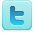 